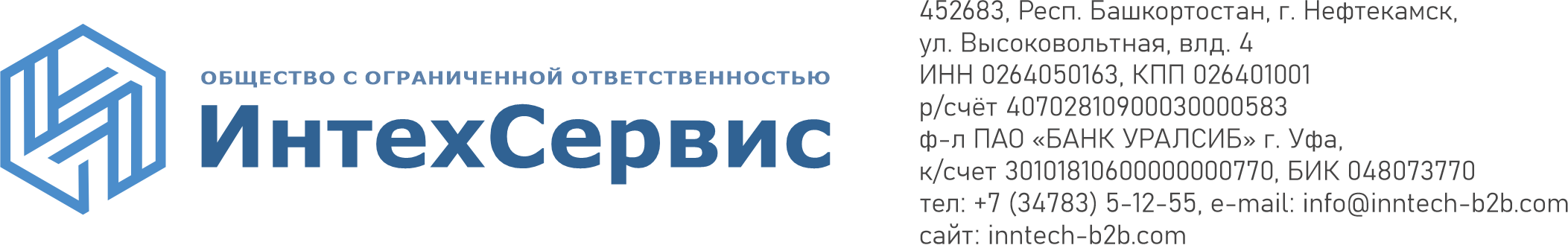 ОПРОСНЫЙ ЛИСТ(исходные данные для разработки технико-коммерческого предложения
 на реконструкцию или замену деаэрационной установки)Наименование предприятияНаименование предприятияНаименование объектаНаименование объектаГод постройкиГод постройкиАдрес заказчикаАдрес заказчика1Общие сведения:Общие сведения:Общие сведения:Общие сведения:Общие сведения:1.1Размеры здания, где размещена деаэрационная установка (ДхШхВ), мРазмеры здания, где размещена деаэрационная установка (ДхШхВ), мРазмеры здания, где размещена деаэрационная установка (ДхШхВ), м1.2Максимальная отметка потолка здания в месте установки деаэратора, мМаксимальная отметка потолка здания в месте установки деаэратора, мМаксимальная отметка потолка здания в месте установки деаэратора, м2Тип необходимой (модульной) деаэрационной установки (УДАВ):Тип необходимой (модульной) деаэрационной установки (УДАВ):Тип необходимой (модульной) деаэрационной установки (УДАВ):Тип необходимой (модульной) деаэрационной установки (УДАВ):Тип необходимой (модульной) деаэрационной установки (УДАВ):2.13Назначение деаэрационной установки:Назначение деаэрационной установки:Назначение деаэрационной установки:Назначение деаэрационной установки:Назначение деаэрационной установки:3.13.23.33.44Деаэраторные баки:Деаэраторные баки:Деаэраторные баки:Существ.Новые4.1Количество деаэраторных баков, шт.Количество деаэраторных баков, шт.Количество деаэраторных баков, шт.4.2Объем деаэраторного бака, м3Объем деаэраторного бака, м3Объем деаэраторного бака, м34.3Место установки деаэраторного бака: Место установки деаэраторного бака: 4.4Отметка установки деаэраторного бака, мОтметка установки деаэраторного бака, мОтметка установки деаэраторного бака, м5Место установки деаэратора:Место установки деаэратора:Место установки деаэратора:Место установки деаэратора:Место установки деаэратора:5.15.25.3Отметка вновь устанавливаемой деаэрационной головки, мОтметка вновь устанавливаемой деаэрационной головки, мОтметка вновь устанавливаемой деаэрационной головки, м6Расход деаэрируемой воды:Расход деаэрируемой воды:Расход деаэрируемой воды:Расход деаэрируемой воды:Расход деаэрируемой воды:6.1Минимальный расход, т/чМинимальный расход, т/чМинимальный расход, т/ч6.2Номинальный расход, т/чНоминальный расход, т/чНоминальный расход, т/ч6.3Максимальный расход, т/чМаксимальный расход, т/чМаксимальный расход, т/ч6.4Необходимое количество деаэраторов, шт.Необходимое количество деаэраторов, шт.Необходимое количество деаэраторов, шт.7Параметры ХОВ, направляемой на деаэрацию:Параметры ХОВ, направляемой на деаэрацию:Параметры ХОВ, направляемой на деаэрацию:Мин.Макс.7.1Температура, оСТемпература, оСТемпература, оС7.2Давление, кгс/см2 (изб.)Давление, кгс/см2 (изб.)Давление, кгс/см2 (изб.)7.3Расход, т/чРасход, т/чРасход, т/ч8Параметры конденсата, направляемой на деаэрацию:Параметры конденсата, направляемой на деаэрацию:Параметры конденсата, направляемой на деаэрацию:Мин.Макс.8.1Температура, оСТемпература, оСТемпература, оС8.2Давление, кгс/см2 (изб.)Давление, кгс/см2 (изб.)Давление, кгс/см2 (изб.)8.3Расход, т/чРасход, т/чРасход, т/ч9Греющая среда (для подогрева деаэрируемой воды до температуры насыщения):Греющая среда (для подогрева деаэрируемой воды до температуры насыщения):Греющая среда (для подогрева деаэрируемой воды до температуры насыщения):Греющая среда (для подогрева деаэрируемой воды до температуры насыщения):Греющая среда (для подогрева деаэрируемой воды до температуры насыщения):9.1Пар: температура, оС / давление, кгс/см2 (изб.)Пар: температура, оС / давление, кгс/см2 (изб.)Пар: температура, оС / давление, кгс/см2 (изб.)9.2Сетевая вода: температура (лето/зима), оССетевая вода: температура (лето/зима), оССетевая вода: температура (лето/зима), оС9.3Сетевая вода: давление (лето/зима), кгс/см2 (изб.)Сетевая вода: давление (лето/зима), кгс/см2 (изб.)Сетевая вода: давление (лето/зима), кгс/см2 (изб.)9.4Конденсат: температура (макс./мин.), оСКонденсат: температура (макс./мин.), оСКонденсат: температура (макс./мин.), оС9.5Конденсат: давление (макс./мин.), кгс/см2 (изб.)Конденсат: давление (макс./мин.), кгс/см2 (изб.)Конденсат: давление (макс./мин.), кгс/см2 (изб.)9.6Другой источник: температура (макс./мин.), оСДругой источник: температура (макс./мин.), оСДругой источник: температура (макс./мин.), оС9.7Другой источник: давление (mах/min), кгс/см2 (изб.)Другой источник: давление (mах/min), кгс/см2 (изб.)Другой источник: давление (mах/min), кгс/см2 (изб.)10Охлаждающая среда (для охладителя выпара, эжектора):Охлаждающая среда (для охладителя выпара, эжектора):Охлаждающая среда (для охладителя выпара, эжектора):10.1Температура, оС / давление, кгс/см2 (изб.)Температура, оС / давление, кгс/см2 (изб.)Температура, оС / давление, кгс/см2 (изб.)11Вывод сигналов управления:Вывод сигналов управления:Вывод сигналов управления:Вывод сигналов управления:Вывод сигналов управления:11.112Условия поставки:Условия поставки:Условия поставки:Условия поставки:Условия поставки:12.112.212.312.413Дополнительные данные:Дополнительные данные:Дополнительные данные:Дополнительные данные:Дополнительные данные:13.113.214Краткое описание проблем при работе существующей деаэрационной установки:Краткое описание проблем при работе существующей деаэрационной установки:Краткое описание проблем при работе существующей деаэрационной установки:Краткое описание проблем при работе существующей деаэрационной установки:Краткое описание проблем при работе существующей деаэрационной установки:Опросный лист заполнил:Опросный лист заполнил:Опросный лист заполнил:Опросный лист заполнил:Опросный лист заполнил:Опросный лист заполнил:ДолжностьДолжностьФамилия, имя, отчествоФамилия, имя, отчествотелефон, e-mailтелефон, e-mail